CHRISTMAS OPENING TIMES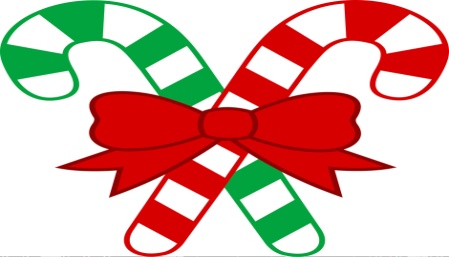 Monday  24th  -   12.00 – 8.00pm                 	Kitchen closed 	Tuesday 25th    closedWednesday 26th –      5.00 – CLOSINGKitchen closedThursday 27th       5.00 – CLOSINGKitchen closedFriday 28th  -  open 9.00am food served all day HAPPY CHRISTMAS